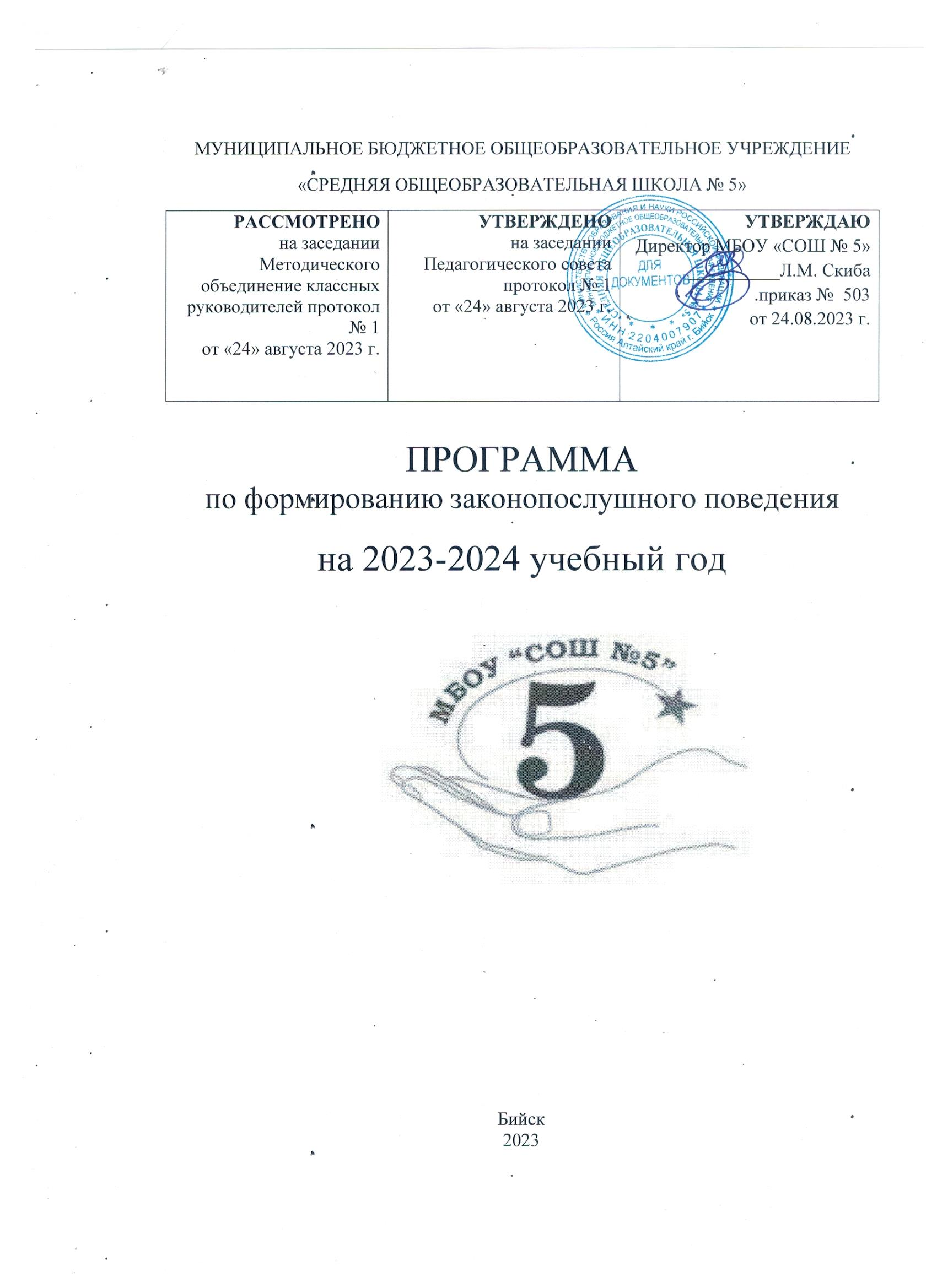 I Пояснительная записка         Правовое воспитание является одним из важных условий формирования правовой культуры и законопослушного поведения человека в обществе.       Воспитание правовой культуры и законопослушного поведения школьников – это целенаправленная система мер, формирующая установки гражданственности, уважения и соблюдения права, цивилизованных способов решения споров, профилактики правонарушений.      Воспитание правовой культуры и законопослушного поведения школьников необходимо рассматривать как фактор проявления правовой культуры личности.К структурным элементам правовой культуры личности относится знание системы основных правовых предписаний, понимание принципов права, глубокое внутреннее уважение к праву, законам, законности и правопорядку, убежденность в необходимости соблюдения их требованию, активная жизненная позиция в правовой сфере и умение реализовывать правовые знания в процессе правомерного социально-активного поведения.        Система правового воспитания должна быть ориентирована на формирование привычек и социальных установок, которые не противоречат требованиям юридических норм. Центральной задачей правового  воспитания является достижение такого положения, когда уважение к праву становится непосредственным, личным убеждением школьника.Важно, чтобы учащиеся хорошо ориентировались в вопросах законности и правопорядка, знали правоохранительные органы, ориентировались в вопросах правомерного поведения, знали правонарушения и юридическую ответственность, которая предусмотрена за них. Необходимо уделить внимание понятиям «доброта», «порядочность», вопросам морали, морального облика, кодекса чести. В этом состоит уникальность  воспитания правовой культуры, формирования законопослушного поведения школьников.     В Федеральном Законе «Об основах системы профилактики безнадзорности и правонарушений несовершеннолетних» №120 от   24.06.1999г.( с изменениями на 13.07.2015), ст.14.5  подчеркнута необходимость разработки и внедрения в практику работы образовательных учреждений программы и методики, направленные на формирование законопослушного поведения несовершеннолетних.         Практическая направленность правового воспитания, формирования законопослушного гражданина предполагает, что недостаточно иметь юридическую информацию, важно уметь грамотно ею пользоваться. Только тогда право защищает человека. В процессе учёбы школьники должны освоить специальные умения и навыки, научиться законным и нравственным способом защиты прав и свобод. Гражданское общество начинается с  воспитания гражданина.
Программа разработана на основе следующих документов:
1.Конституции	Российской	Федерации	(принята 12.12.1993) (с учетом поправок, внесенных Законами РФ о поправках к Конституции РФ от 30.12.2008 № 6-ФКЗ, от 30.12.2008 № 7-ФКЗ, от 05.02.2014 № 2-ФКЗ, от 21.07.2014 N 11-ФКЗ).Конвенции о правах ребенка от 26.01.1990 г.Федерального закона «Об образовании в Российской Федерации» № 273-ФЗ от 29.12.2012 г. (с изменениями 2019 г.).Федерального закона «Об основах системы профилактики безнадзорности и правонарушений несовершеннолетних» № 120-ФЗ от 24.06.1999 г. (с изменениями и дополнениями).Конвенция о правах ребенка от 26.01.1990.Программа разработана для обучающихся 1-11 классов.Участники программы: администрация школы, учителя, социальный педагог, педагог-психолог, обучающиеся и их родители (законные представители).Цель - формирование и развитие правовых знаний и правовой культуры школьников, законопослушного поведения и гражданской ответственности; развитие правового самопознания;  профилактика  безнадзорности, правонарушений и преступлений школьников, воспитание основ безопасности. Организация профилактики безнадзорности и правонарушений в МБОУ «СОШ №5».Задачи программы:- Воспитание у школьников  уважения к Закону, правопорядку, позитивным нравственно-правовым нормам.- Усиление профилактической работы по предупреждению правонарушений, преступлений и асоциального поведения   школьников.-  Активизация  разъяснительной работы среди учащихся и  родителей  по  правовым вопросам и разрешению конфликтных ситуаций в семье.              - Формирование бережного отношения к своему физическому и психическому здоровью.Согласно Закону №120-ФЗ, в компетенцию образовательных учреждений входят следующие задачи:Оказание социально-психологической и педагогической помощи несовершеннолетним, имеющим отклонения в развитии или поведении либо проблемы в обучении.Выявление несовершеннолетних, находящихся в социально-опасном положении или систематически пропускающих по неуважительным причинам занятия, принятие мер по их воспитанию и получению ими основного общего образования. Несовершеннолетний, находящийся в социально-опасном положении, - лицо в возрасте до 18 лет, которое вследствие безнадзорности или беспризорности находится в обстановке, представляющей опасность для его жизни или здоровья либо не отвечающей требованиям к его воспитанию или содержанию, либо совершает правонарушения или антиобщественные действия.Выявление семей, находящихся в социально-опасном положении. Семья, находящаяся в социально-опасном положении, – семья, имеющая детей, находящихся в социально-опасном положении, а также семья, где родители или законные представители несовершеннолетних не исполняют своих обязанностей по их воспитанию, обучению и (или) содержанию и (или) отрицательно влияют на их поведение, либо жестоко обращаются с ними.Обеспечение организации общедоступных спортивных секций, технических и иных кружков, клубов и привлечение к участию в них несовершеннолетних.Осуществление мер по реализации программ и методик, направленных на формирование законопослушного поведения.Формы, методы и приемы профилактической работы 1. Изучение физического и психического здоровья учащихся, перегрузок учащихся в учебной деятельности и их влияния на здоровье.2. Тренинги по непрямой профилактике зависимостей, связанной с актуализацией основных жизненных ценностей и нахождением конструктивного выхода из конфликтных ситуаций как формы актуализации личности.3. Подготовка диагностических материалов по проблеме для обсуждения на педагогических советах и родительских собраниях.4. Работа в малых группах по отработке основных коммуникативных форм, норм общения, позволяющая найти свое новое положение в социуме.5. Просвещение учащихся в области личной гигиены, антиалкогольная и антиникотиновая пропаганда, разъяснение последствий наркомании и СПИДа для человеческого организма.6. Вовлечение учащихся в спортивно - оздоровительные объединения, кружки, секции, привитие навыков здорового образа жизни.Сроки реализации программы.Срок реализации программы 2023 -2024 учебный год.II.  Общая характеристика содержания работы. 2.1. Основные аспекты Программы:1. Ликвидация пробелов в знаниях учащихся является важным компонентом в системе ранней профилактики асоциального поведения. Ежедневный контроль успеваемости со стороны классного руководителя и родителей позволяют своевременно принять меры к ликвидации пробелов в знаниях путем проведения индивидуальной работы с такими учащимися, организовать помощь педагогу-предметнику с неуспевающими учениками.2. Работа с учащимися, пропускающими занятия без уважительной причины,  является вторым важным звеном в воспитательной и учебной работе, обеспечивающим успешную профилактику правонарушений. 3. Организация досуга учащихся. Широкое вовлечение учащихся во внеурочную деятельность.
Классными руководителями должны приниматься меры по привлечению во внеурочную деятельность широкого круга учащихся, особенно детей «группы риска». 4. Пропаганда здорового образа жизни должна исходить из потребностей детей и их естественного природного потенциала. 5. Правовое воспитание. Широкая пропаганда среди учащихся, их родителей (законных представителей) правовых знаний – необходимое звено в профилактике асоциального поведения. Проведение бесед на классных часах, родительских собраниях о видах ответственности за те или иные противоправные поступки, характерные для подростковой среды виды преступлений, понятий об административной, гражданско-правовой, уголовной ответственности несовершеннолетних и их родителей дают мотивацию на ответственность за свои действия.6. Профилактика наркомании и токсикомании. 7. Предупреждение вовлечения учащихся в экстремистские организации. Весь педагогический коллектив поводит работу по предупреждению вовлечения учащихся в экстремистские настроенные организации и группировки. К участию в массовых беспорядках, хулиганских проявлениях во время проведения спортивных мероприятий, распространению идей, пропагандирующих межнациональную, межрелигиозную рознь привлекаются учащиеся старших классов.
8. Работа по выявлению учащихся и семей, находящихся в социально-опасном положении. При выявлении негативных фактов классные руководители информируют Совет профилактики школы. Классные руководители знакомятся с жилищными условиями учащихся, в домашней обстановке проводят беседы с родителями, взрослыми членами семьи, составляют акты обследования жилищных условий, выясняют положение ребенка в семье, его взаимоотношения с родителями. Некоторые посещения проводятся с сотрудниками ПДН органов внутренних дел.9. Проведение индивидуальной профилактической работы. Одним из важнейших направлений профилактической школьной деятельности является выявление, постановка на ВШУ учащихся с асоциальным поведением индивидуальная работа с ними. Основные направления программы:«Школа – правовое пространство».Взаимодействие с органами и учреждениями системы профилактики.Работа социально-психологической службы.«Зона особого внимания».Мониторинг и диагностика результатов.ПЛАН РЕАЛИЗАЦИИ ПРОГРАММЫ«Школа – правовое пространство».Цель: правовая пропаганда среди обучающихся, формирование законопослушного гражданинаВзаимодействие с органами и учреждениями системы профилактикиЦель: выявление семей и детей, находящихся в социально опасном положении; организация совместной работы школы и учреждений системы профилактики в сфере безнадзорности, беспризорности, правонарушений и преступлений среди несовершеннолетних; организация детского и подросткового досуга и занятости обучающихся, состоящих на профилактическом учёте, во внеурочное и каникулярное времяСоциально – психологическая службаЦель: оказание социально-психологической помощи и поддержки обучающемуся и его семье; ранняя профилактика семейного неблагополучия; проведение профилактических бесед и консультаций; организация тренингов, ролевых игр; мониторинг и диагностика социологических исследований; организация встреч со специалистами; работа с обучающимися, систематически пропускающими занятия; ведение документации на обучающихся, состоящих на разных видах; выявление и устранение причин, способствующих совершению правонарушений и преступлений.«Зона особого внимания»Цель: выявление и включение в зону особого внимания детей, имеющих риск возникновения школьной дезадаптации и находящихся в социально опасном положении (часто не посещающих школу, большую часть времени проводящих на улице, имеющих проблемы в обучении, отношениях со сверстниками и учителями), предупреждение правонарушений и преступлений данной категорией детей и подростков.Мониторинг и диагностика результатовЦель: организация и проведение мониторинга, диагностики среди участников образовательного процессаIII.  Прогнозируемые результаты реализации программыРеализация Программы формирования законопослушного поведения школьников призвана способствовать формированию у учащихся правовой культуры и законопослушности. В результате учащиеся  должны:-овладеть системой знаний в области прав и законов, уметь пользоваться этими знаниями;- уважать и соблюдать права и законы;- жить по законам морали и государства;-быть законопослушным, активно участвовать в законодательном творчестве;- быть толерантным во всех областях общественной жизни;-осознавать нравственные ценности жизни: ответственность, честность, долг, справедливость, правдивость.Ожидаемый результат:Повышение уровня развития познавательных интересов подростков, включающие навыки конструктивного взаимодействия, успешности самореализации;Активизация внутренних ресурсов личности накануне вступления в самостоятельную жизнь;Снижение количества правонарушений за учебный год.Повышение осведомленности подростков  по проблемам наркотической и алкогольной зависимости.Приобретение подростками навыков устойчивости к групповому давлению и избегания ситуаций, связанных с употреблением ПАВ.Приобретение подростками умения адекватно оценивать проблемные ситуации и готовность разрешать их.№п/пМероприятияСрокпроведенияОтветственный1Оформление	стендов	«Правовой	уголок	дляобучающихся», «Правовой уголок для родителей»СентябрьЯнварьСоциальныйпедагог2Проведение диагностических исследований об уровне компетентности в законодательной сфере обучающихся, родителей, педагоговНоябрьЗаместитель ди- ректора по вос- питательной ра- боте, классные руководители, социальныйпедагог3Беседы на темы:«Ответственность за нарушение ПДД» (1 кл.)«Звонок в службы спасения, телефоны экстренного реагирования» (2 кл.)«Права, обязанности и ответственность ребенка до 10 лет» (3 кл.)«Право и правопорядок. Способы разрешения конфликтов» (4 кл.)«Преступления и правонарушения» (5 кл.)«Наказание лиц, совершивших преступление до достижения возраста, с которого наступает уго- ловная ответственность» (6 кл.)«Уголовная ответственность, её виды. Статьи, по которым ответственность наступает с 14 лет»(7 кл.)«Права и обязанности несовершеннолетнего 14-16 лет. Алкоголизм, наркомания, преступность»(8 кл.)«Социальные	нормы.	Юридическая ответственность. Равенство перед Законом» (9 кл.)«Коррупция	как	угроза	национальной безопасности» (10 кл.)«Правонарушения и преступления. Правомерное и неправомерное поведение. Виды уголовных наказаний и порядок их назначения, виды адми-Сентябрь СентябрьОктябрь ОктябрьНоябрь ДекабрьЯнварьФевральМарт АпрельМайСоциальный педагогнистративного	правонарушения	иадминистративные взыскания» (11 кл.)4Привлечение учащихся к культурно-досуговой деятельности (РДДМ, волонтерский отряд «Добрые сердца»).В течение всего годаклассные руководители5Круглый стол на тему «День толерантности»НоябрьКлассныеруководители6Проведение мероприятий с целью освоения обучающимися	общечеловеческих	норм нравственности и поведения: «Всеобщая декларация прав человека», «Я и закон», «Правачеловека», правовой брейн-ринг, турнир знатоков права «Гражданином быть обязан» и др.ДекабрьКлассные руководители7Комплекс мероприятий, проводимый в рамках месячника профилактики правонарушений и наркозависимости.Октябрь-ноябрьсоциальный педагог, классные руководители, инспектор ПДН.8Организация и проведение  “Дня здоровья”Проведение Дней здоровья в классах.Сентябрь, майклассные руководители,учитель физической культуры9Классные часы на темы: «Преступления и правонарушения», «Административная и уголовная ответственность несовершеннолетних», «Виды наказаний, назначаемые несовершеннолетним. Детская воспитательная колония», «Об ответственности подростка за преступления,совершенные на железной дороге» и др.ЯнварьКлассные руководители10Круглый	стол	«Нетрадиционные	религиозныеобъединения. Чем они опасны?»ФевральКлассныеруководители11Практикум ситуаций «Как вовлекают подростков вупотребление наркотиков?»ФевральСоциальныйпедагог12Беседы	на	темы:	«Социальные	нормы	и асоциальное		поведение.	Преступность,наркомания,	алкоголизм»,	«Алкоголь	и правопорядок», «Токсикомания»МартКлассные руководители,социальный педагог13Встречи с представителями правоохранительных органовВ течение годаЗаместитель ди- ректора по вос- питательной ра- боте, социальныйпедагог14Реализация	программ	«Человек.	Личность.Гражданин», «Здоровье»В течениегодаКлассныеруководители15Родительские собрания на темы:«Конфликты с собственным ребенком и пути их разрешения», «Как научить быть ответственным за свои	поступки»,	«Правовой	статус несовершеннолетних», «Что делать, если ваш ребенок попал в полицию?», «Права и обязанностиродителей», «Закон и ответственность» и др.В течение годаЗаместитель ди- ректора по вос- питательной ра- боте, социальный педагог№п/пМероприятиеСрокпроведенияОтветственный1Организация и проведение профилактических мероприятий для обучающихся, педагогов, родителейВ течение годаЗаместительдиректора по ВР, классные руководители, социальный педагог2Обмен с учреждениями профилактики сведениями об обучающихся, состоящих на профилактическихучетах (ПДН, КДН и ЗП)Сентябрь январьСоциальный педагог3Участие в межведомственных профилактических рейдах «Подросток», «Каникулы»Октябрь- ноябрь, январь, март, июнь-сентябрьЗаместительдиректора по ВР, социальный педагог4Организация	и	проведение	профилактической операции «Соберем детей в школу», «Вернем детейв школу»Август сентябрьЗаместительдиректора по ВР, социальный педагог5Организация участия обучающихся в профилактических мероприятиях, организуемых учреждениями профилактикиВ течение годаЗаместительдиректора по ВР, социальный педагог, классные руководители6Трудоустройство обучающихся с 14 лет в летний период (совместно с ЦЗН)ИюньСоциальный педагог7Взаимодействие с органами здравоохраненияПо плануЗаместительдиректора по ВР, социальный педагог, классные руководители8Проведение заседаний Совета профилактики правонарушений.1 раз в месяца (за исключением экстренных случаев)заместитель директора по ВР,социальный педагог№п/пМероприятиеСрокпроведенияОтветственный1Посещение по месту жительства обучающихся с целью оценки уровня их жизни, выявления детей исемей,	находящихся	в	состоянии	семейного неблагополучияВ течение годаСоциальный педагог, классные руководители2Оказание	социально-психологической		помощи обучающимся,	находящимся	в	состояниинеблагополучия:	консультационно-диагностичес-кая, коррекционная, психопрофилактическая, реабилитационная помощь обучающемуся в условиях школы; организация льготного и бесплатного питания; организация внеурочной занятости; организация отдыха в летнемоздоровительном лагере и т.д.В течение годаСоциальный педагог, педагог-психолог3Оказание социально-психологичес-кой помощи семье, находящейся в социально опасном положении: просвещение с целью повышения правовой, педагогической и психологической культуры родителей; консультирование, оказание практической или обучающей помощи семье сцелью укрепления внутрисемейных отношенийВ течение годаСоциальный педагог, педагог-психолог4Проведение мероприятий по профилактике семейного неблагополучия: изучение причин семейного неблагополучия, наблюдение за семьей, профилактическая работа по предупреждению социально опасных ситуаций в семье с целью стабилизации внутрисемейных отношений на ранних стадиях семейного неблагополучия и снижения количества семей и детей, находящихся всоциально опасном положенииВ течение годаВ течение годаСоциальный педагог, педагог-психолог5Организация психологических тренингов и ролевых игр с целью моделирования ситуаций, направленных на отказ детей и подростков отвовлечения в совершение преступления, употребления наркотиков и алкоголяВ течение годаСоциальный педагог, педагог-психолог6Мониторинг	и	диагностика	социологическихисследованийВ течениегодаСоциальный педагог,педагог-психолог7Работа	с	обучающимися,	систематическипропускающими занятия, состоящими на разных видах учетаВ течениегодаСоциальный педагог,педагог-психолог8Индивидуальная работа с обучающимися: по развитию эмоциональной сферы, формированию культуры чувств, разрешению конфликтныхситуаций и т.д.В течение годаСоциальный педагог, педагог-психолог9Ведение документации   на   обучающихся   и   ихсемьи, состоящих на разных видах учетаВ течениегодаСоциальный педагог,педагог-психолог№п/пМероприятиеСрокпроведенияОтветственный1Проведение мониторинга социальной ситуации по выявлению	детей	и	подростков,	имеющихпризнаки девиантного и дезадаптивного поведенияСентябрьПедагог-психолог, социальный педагог2Разработка	индивидуальных	профилактических программ и их реализацияПо мере необходи- мостиПедагог-психолог, социальный педагог, классныеруководители3Индивидуальные консультации для обучающихся иродителейПо запросуСоциальный педагог,педагог-психолог4Беседы по правовому воспитаниюВ течениегодаСоциальный педагог5Организация встреч со специалистамиПо отдельно- му плану в течениегодаСоциальный педагог, педагог-психолог6Организация летней занятости и отдыха детей, находящихся в социально опасном положенииИюнь- августСоциальный педагог, классныеруководители№п/пМероприятиеСрокпроведенияОтветственный1Мониторинг уровня воспитанности обучающихсяМайЗаместительдиректора по ВР, социальный педагог, классныеруководители2Диагностика	уровня	тревожности	и	адаптации обучающихся 1, 5, 10 классовСентябрь- ноябрьСоциальный педагог, педагог-психолог, классныеруководители3Мониторинг	состояния	преступлений	иправонарушенийАпрель-майСоциальный педагог